Lesson 11: Same ShapesLet’s figure out which shapes are the same.Warm-up: How Many Do You See: 1 More and 1 Less on 5-framesHow many do you see?
How do you see them?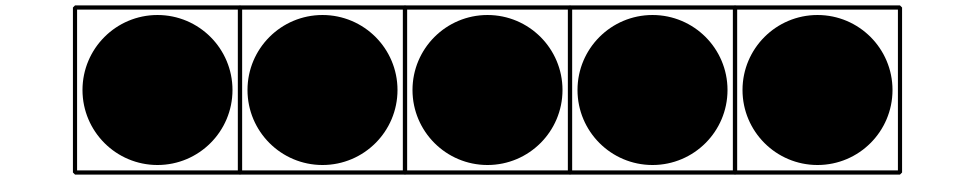 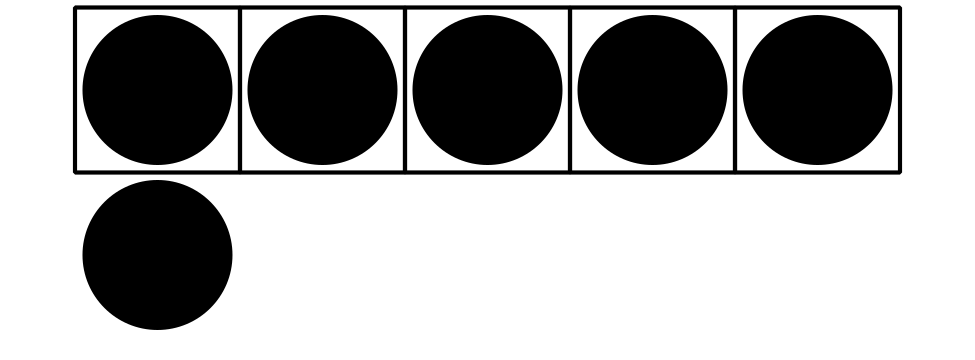 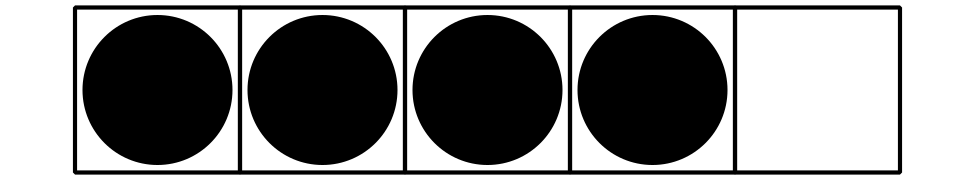 11.1: Missing Shapes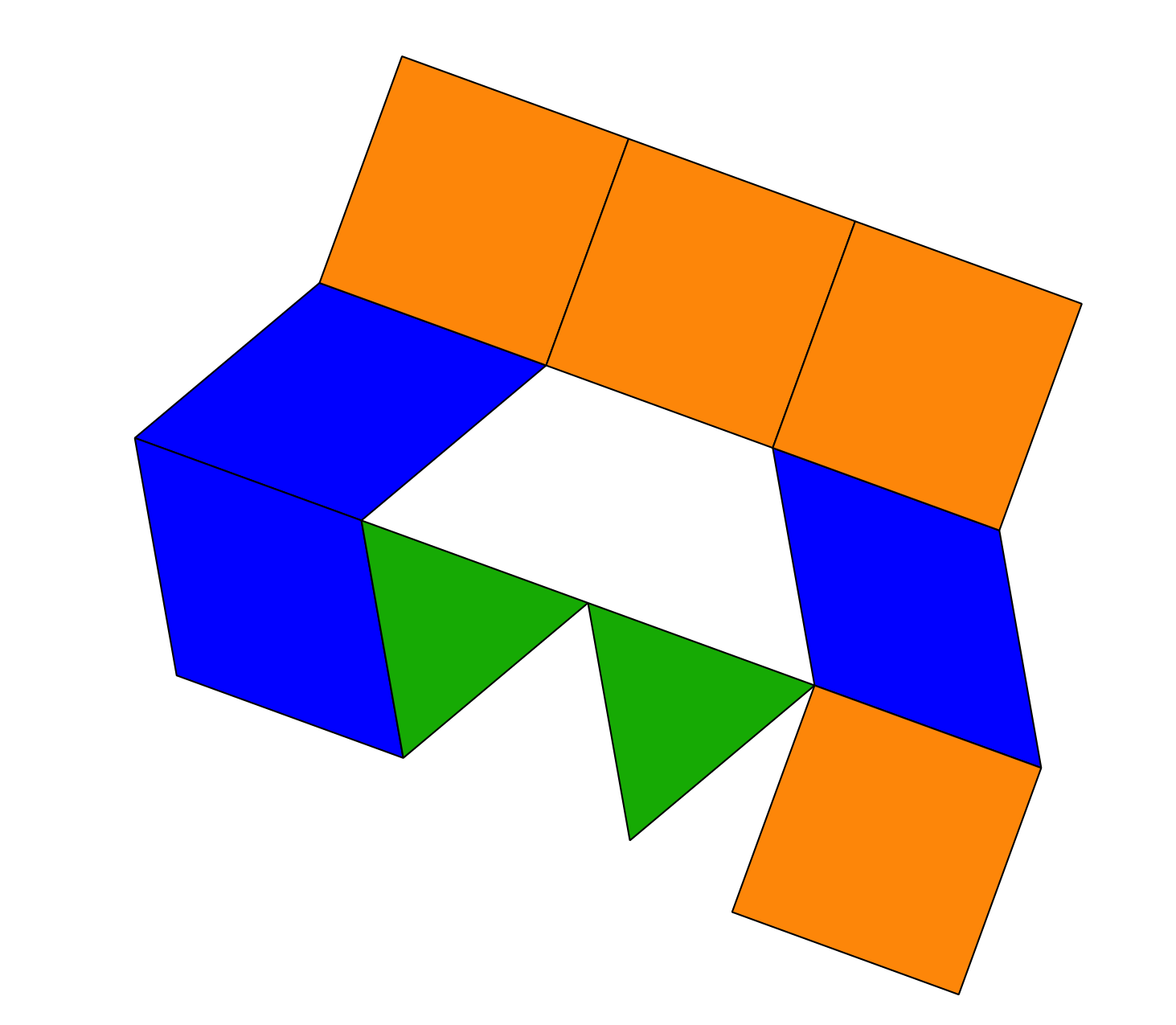 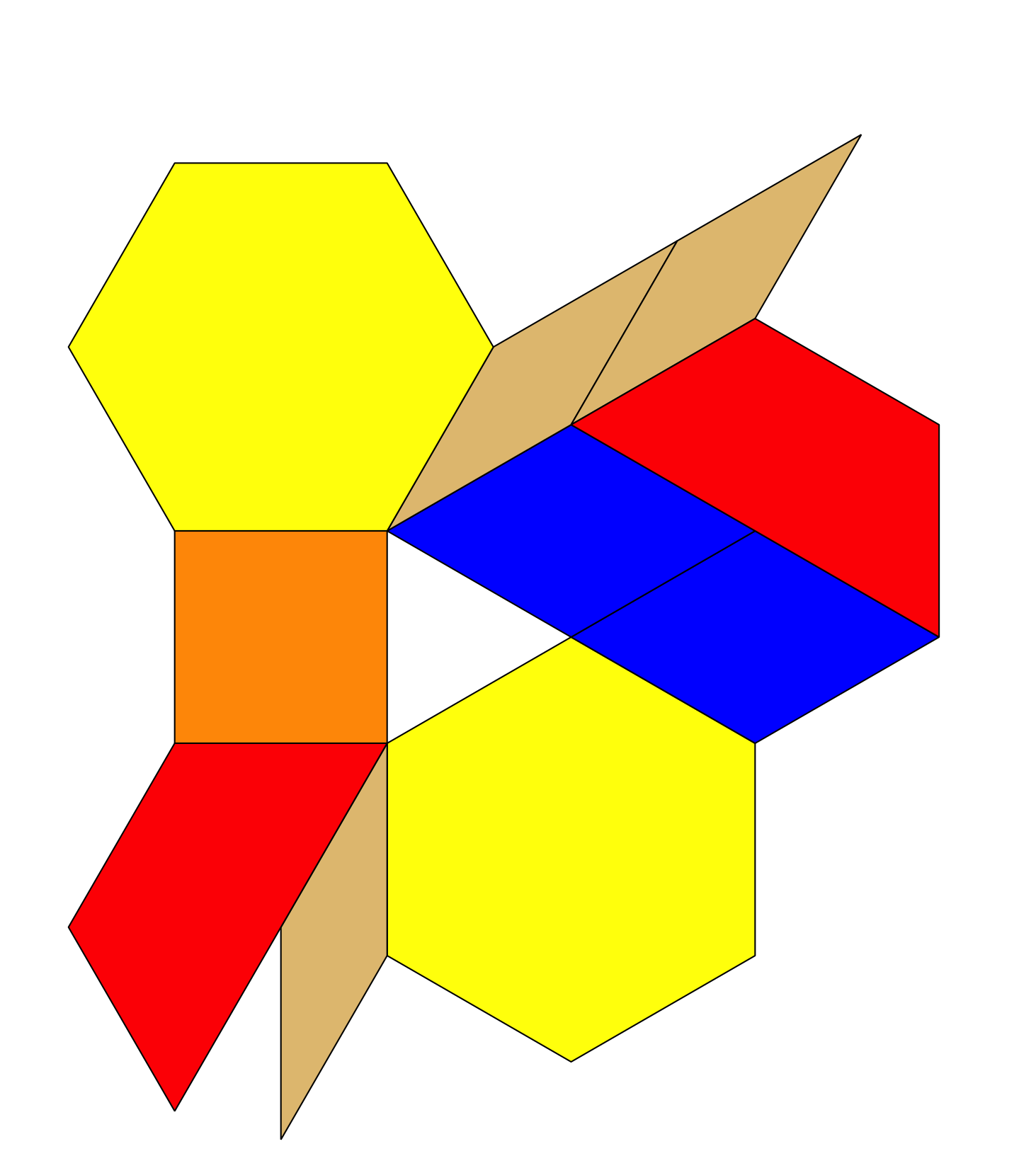 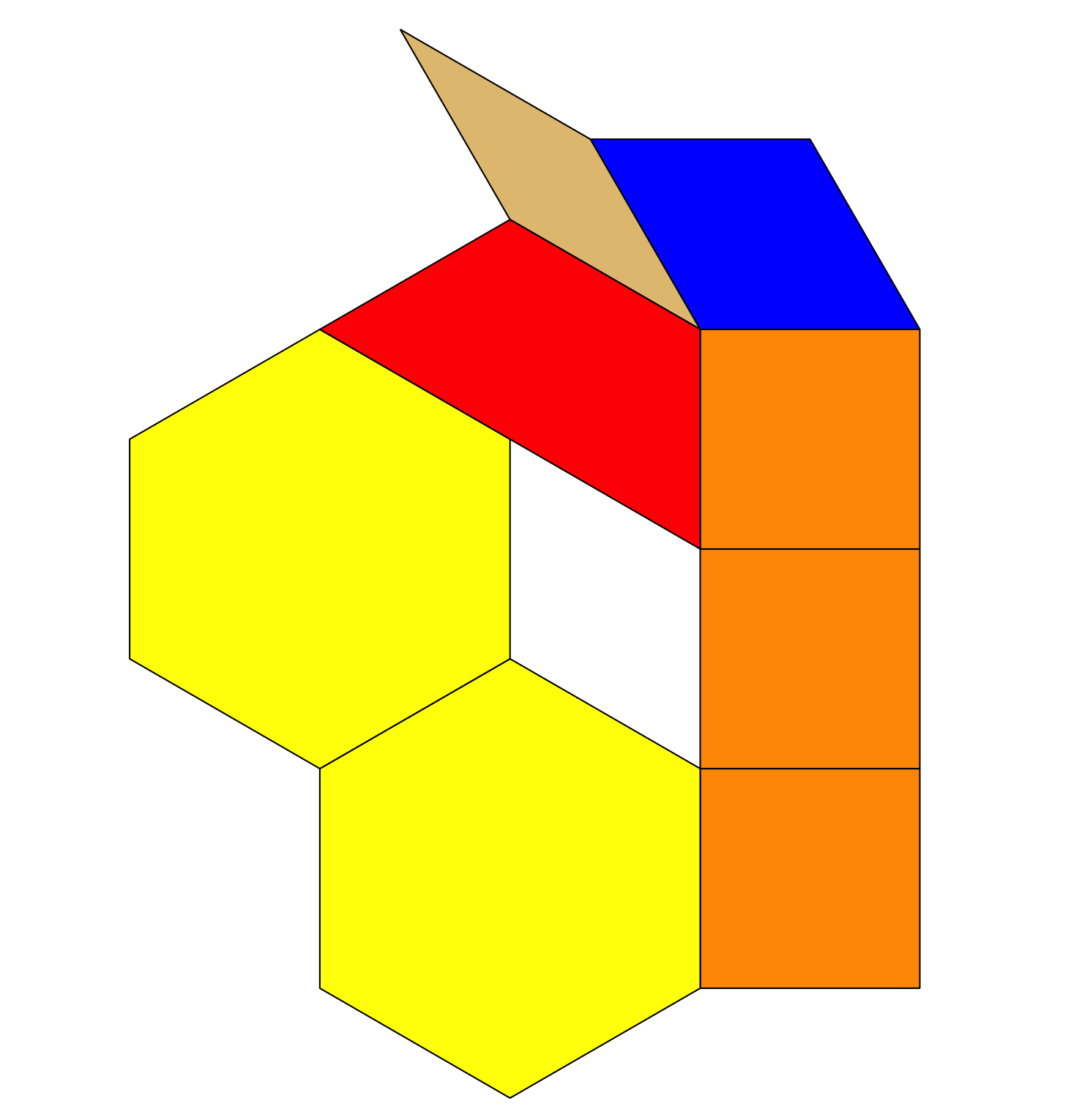 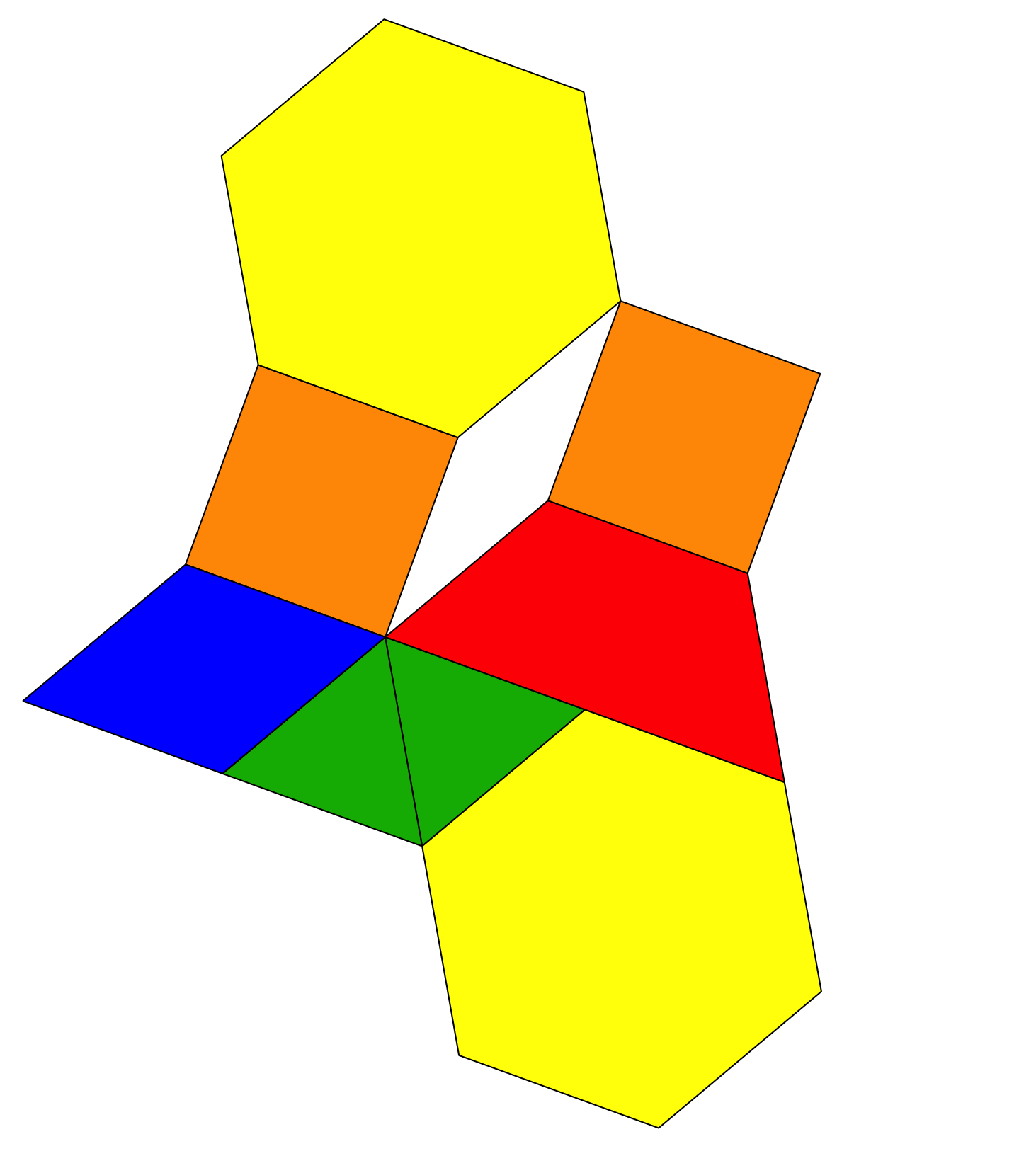 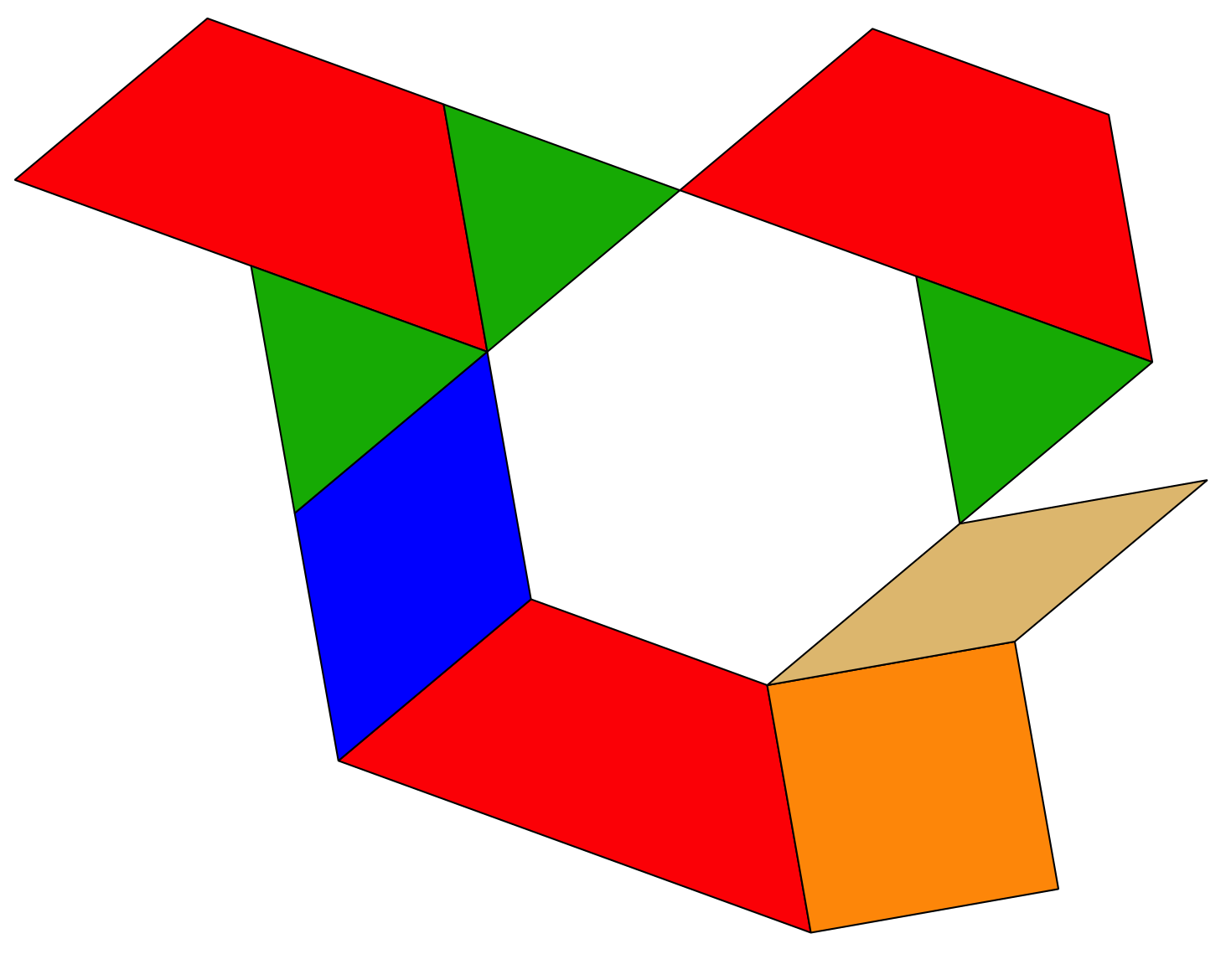 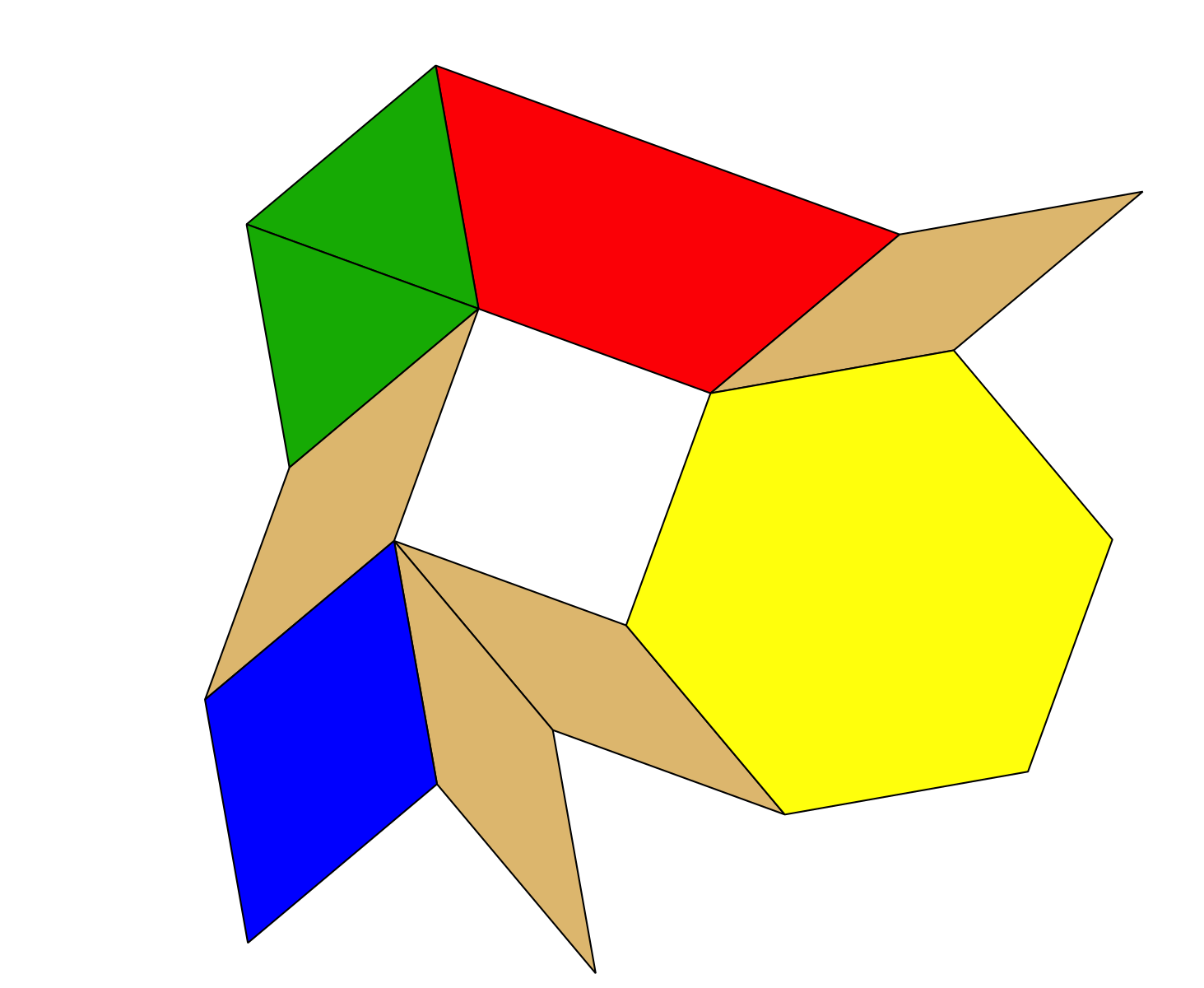 11.2: Find the Shape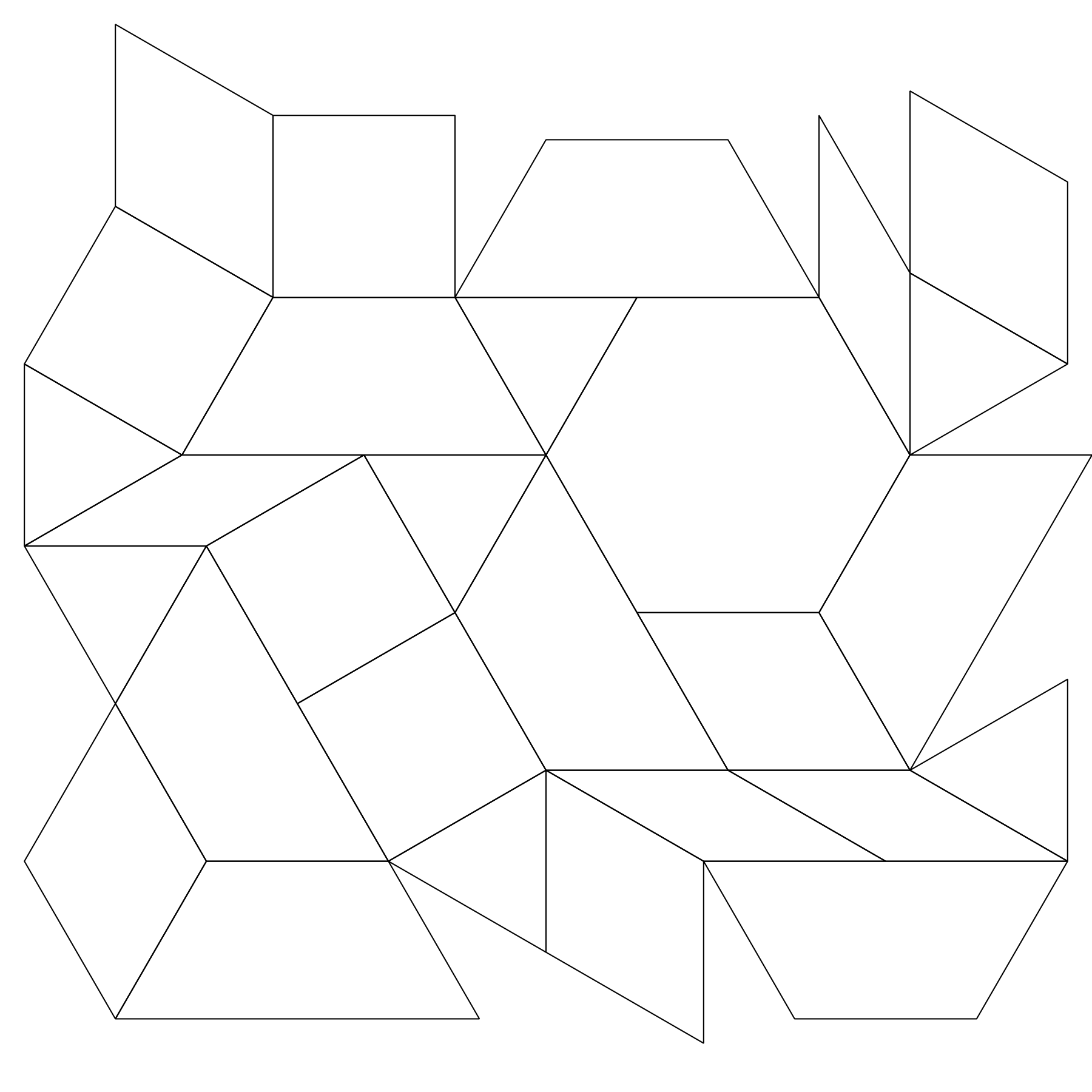 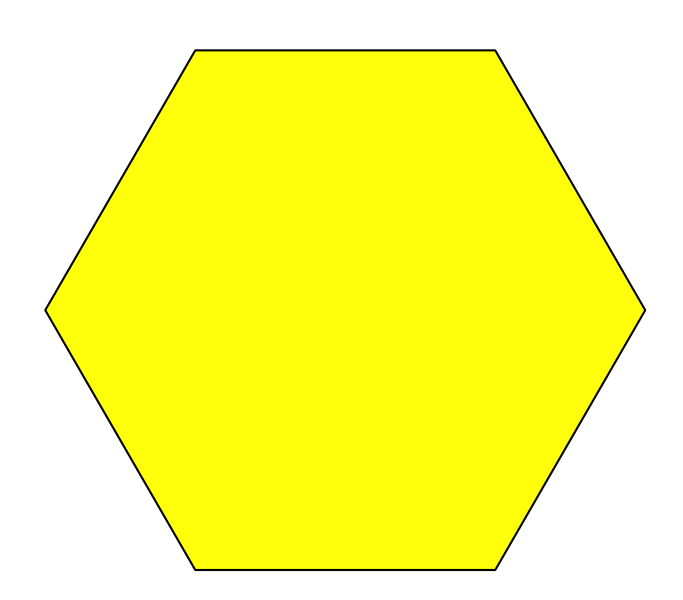 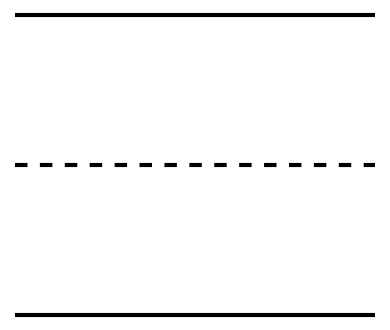 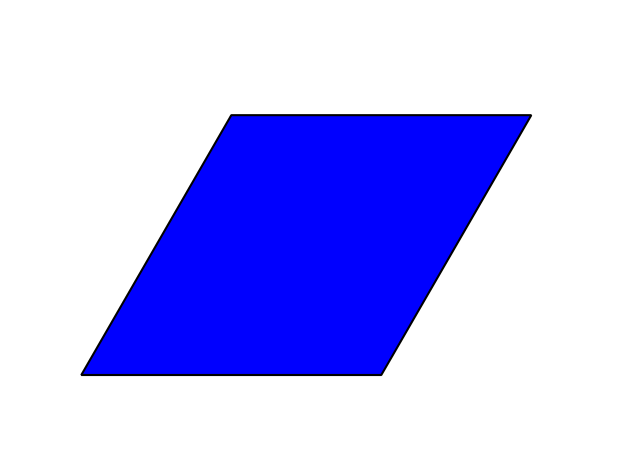 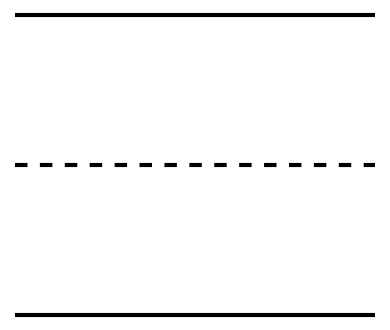 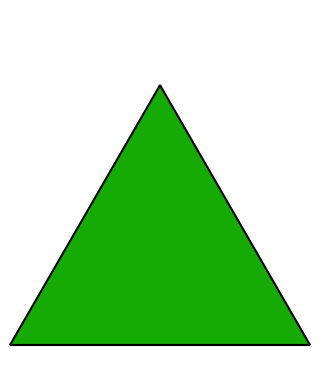 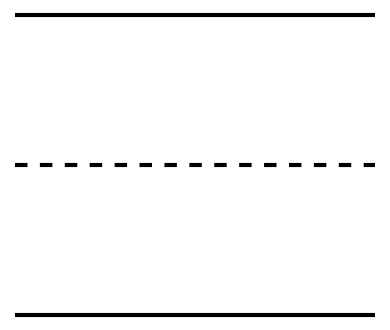 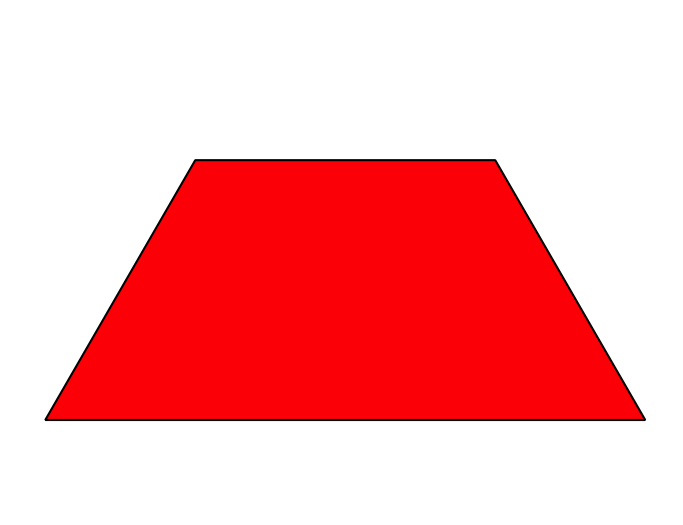 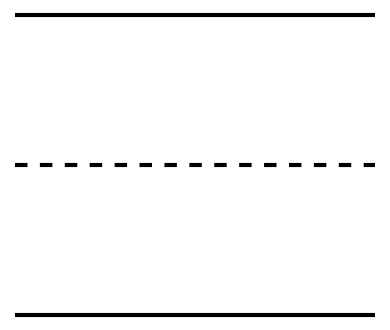 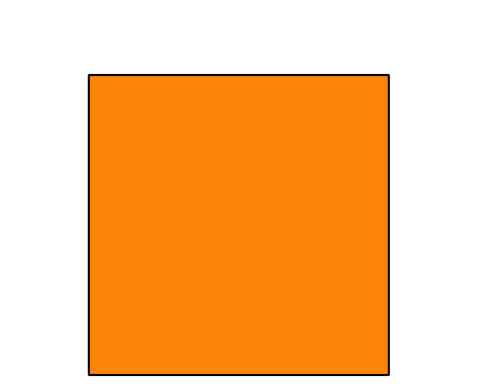 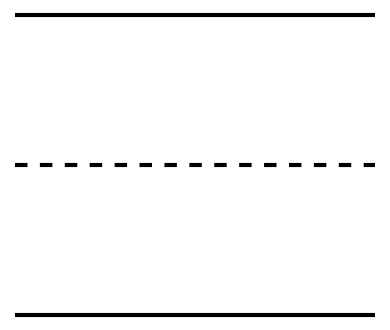 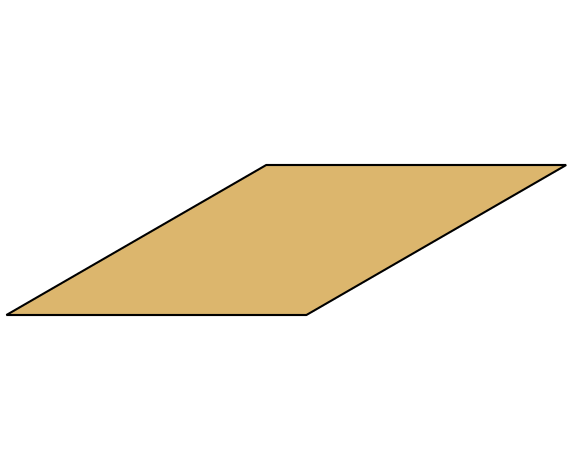 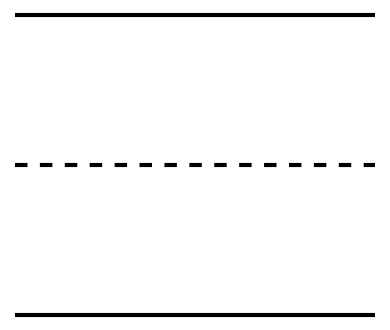 11.3: Centers: Choice TimeChoose a center.Geoblocks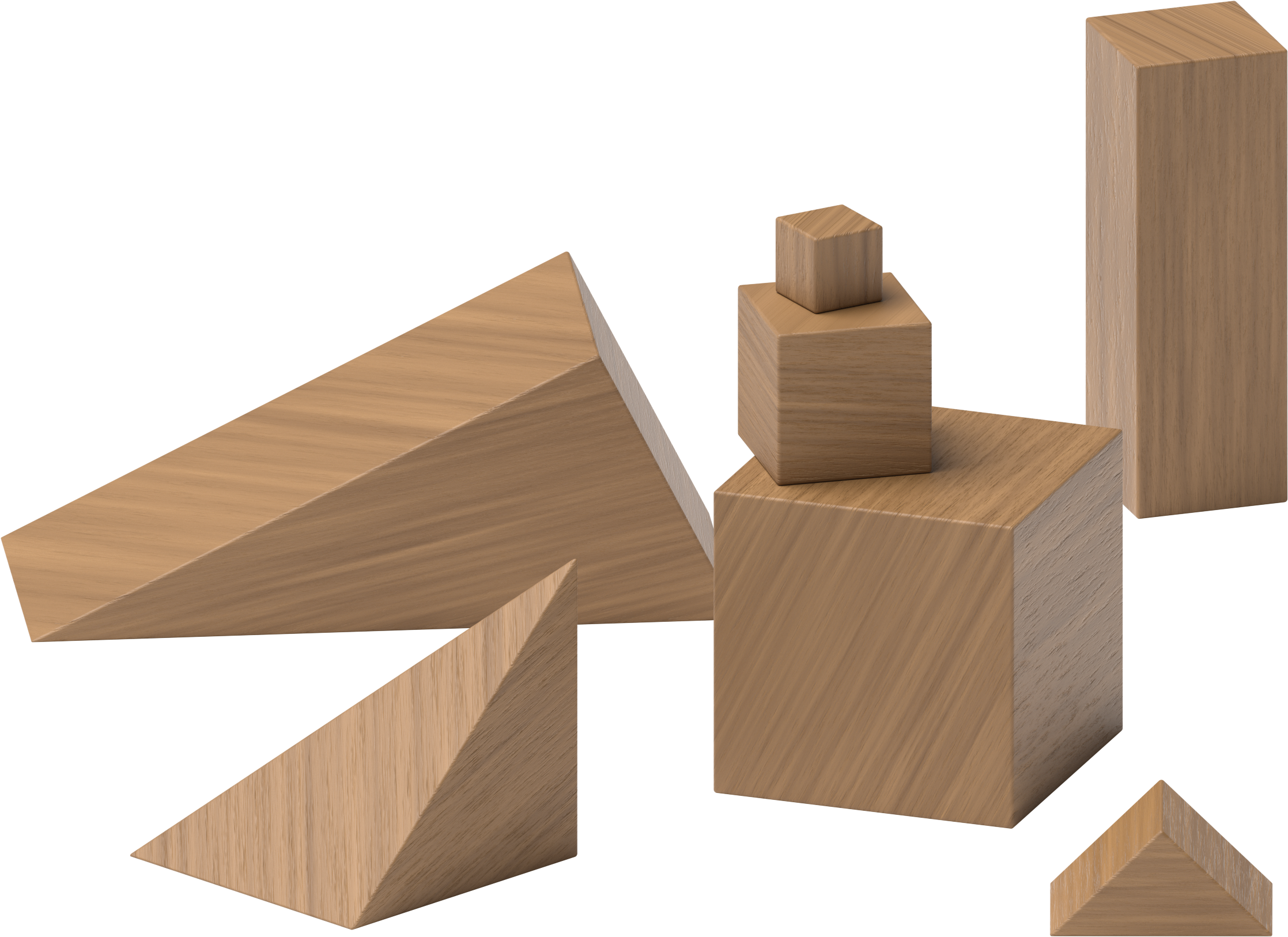 Build Shapes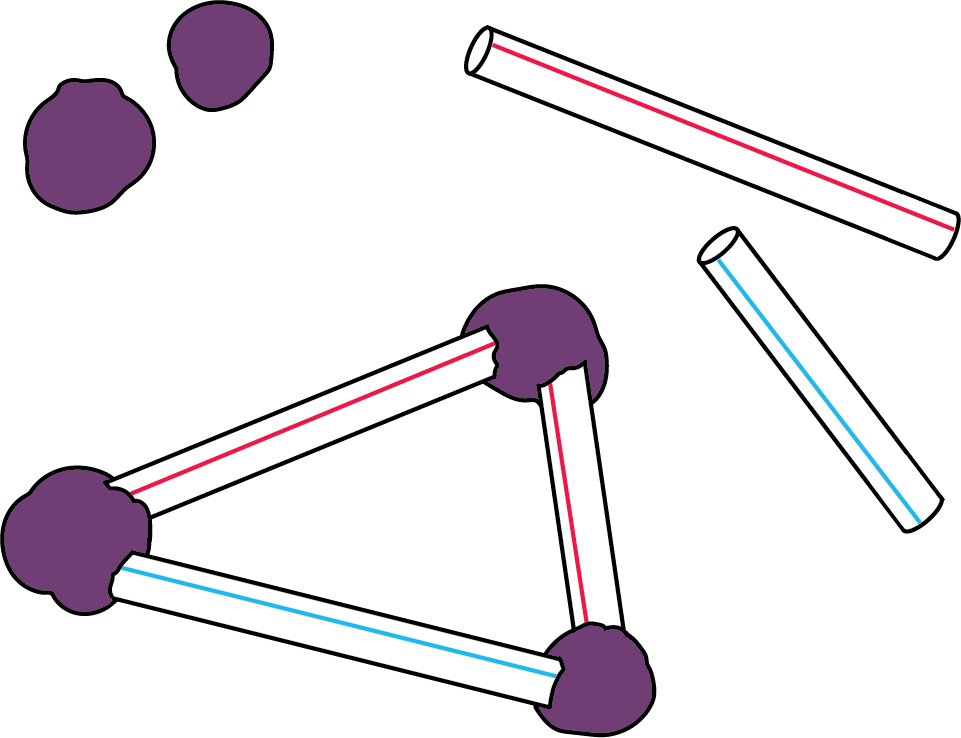 Pattern Blocks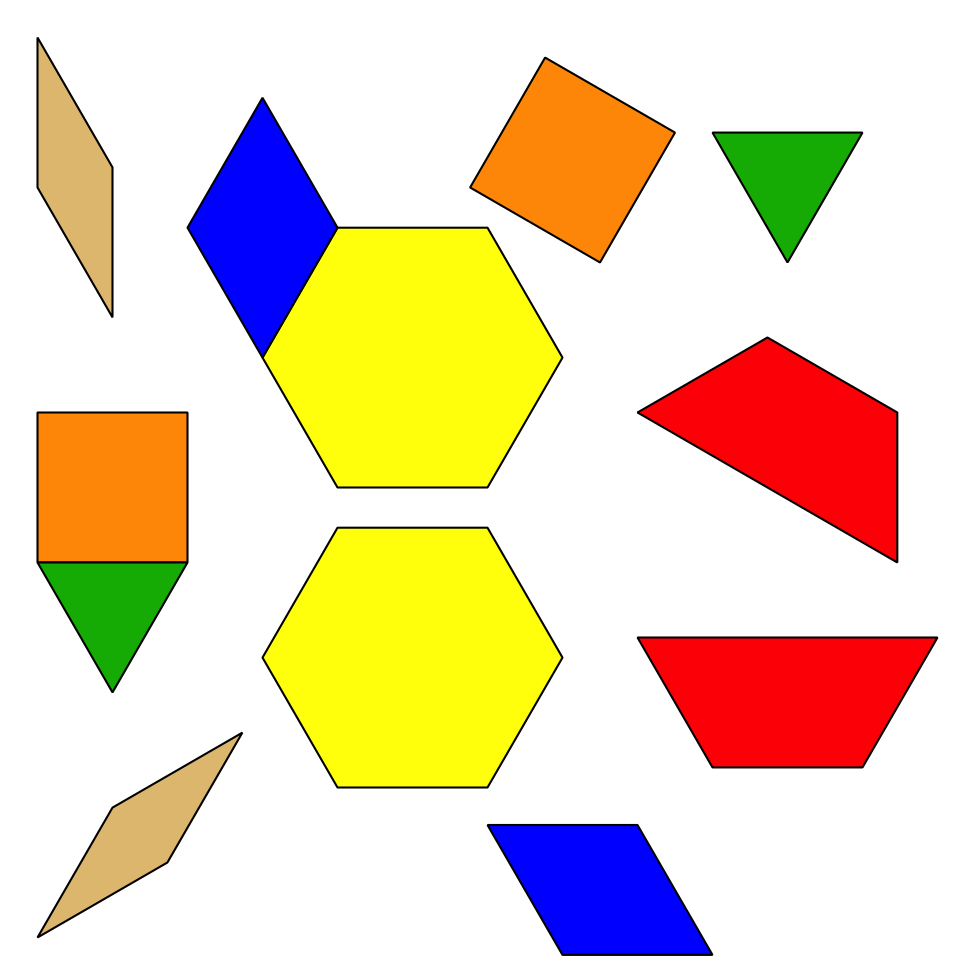 Less, Same, More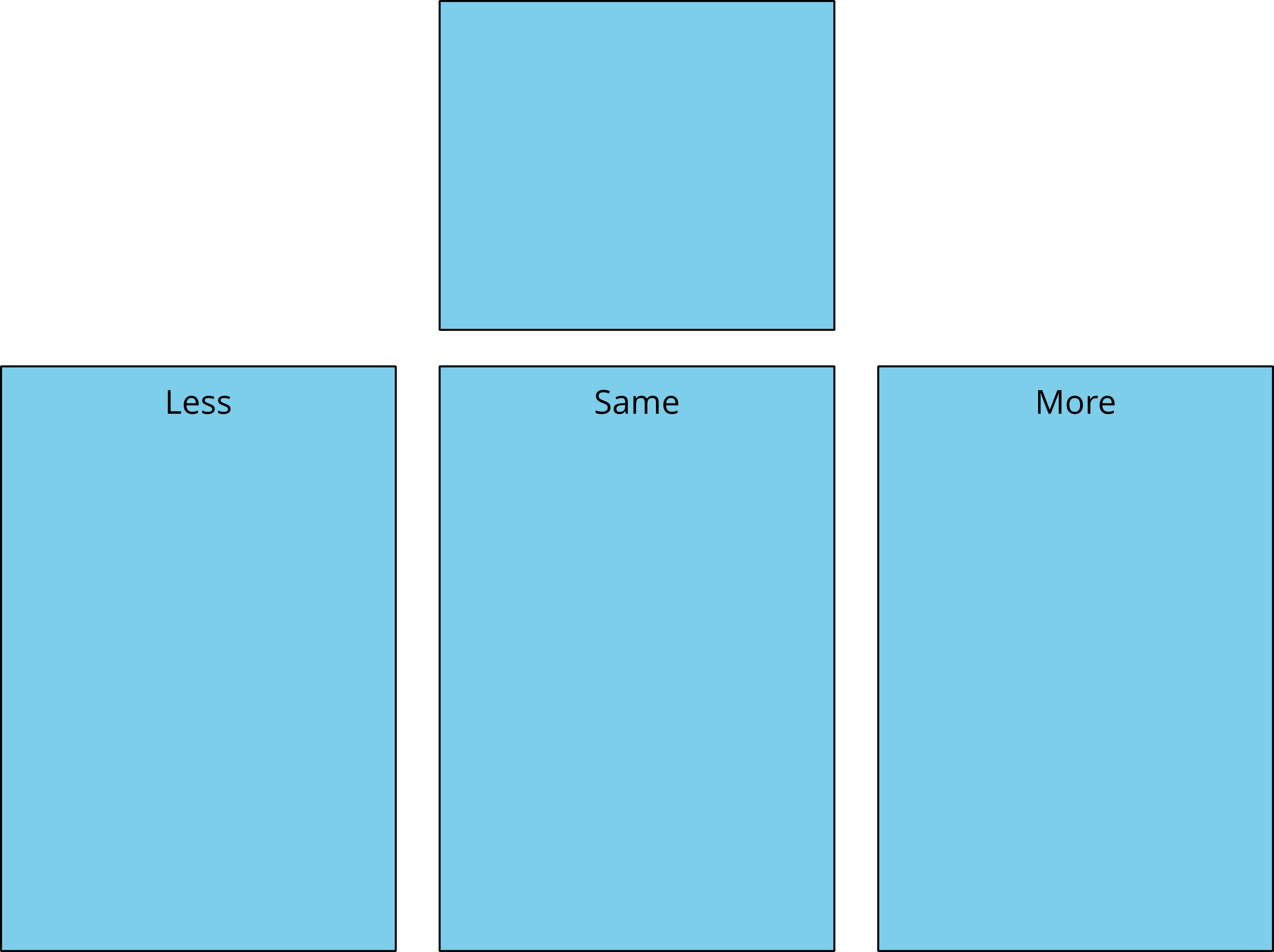 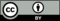 © CC BY 2021 Illustrative Mathematics®